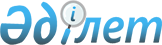 О некоторых вопросах лицензирования деятельности по разработке, производству, ремонту, торговле, коллекционированию, экспонированию гражданского и служебного оружия и патронов к немуПостановление Правительства Республики Казахстан от 19 декабря 2014 года № 1351.
      Сноска. Заголовок в редакции постановления Правительства РК от 31.08.2016 № 513 (вводится в действие по истечении десяти календарных дней после дня его первого официального опубликования).
      В соответствии со статьей 10 Закона Республики Казахстан от 16 мая 2014 года "О разрешениях и уведомлениях" Правительство Республики Казахстан ПОСТАНОВЛЯЕТ:
      1. Определить лицензиаром деятельности по разработке, производству, ремонту, торговле, коллекционированию и экспонированию гражданского и служебного оружия и патронов к нему департаменты полиции (департаменты внутренних дел) областей, городов республиканского значения и столицы.
      Сноска. Пункт 1 - в редакции постановления Правительства РК от 13.04.2023 № 303 (вводится в действие по истечении десяти календарных дней после дня его первого официального опубликования).


       2. Признать утратившим силу часть вторую пункта 1 постановления Правительства Республики Казахстан от 6 декабря 2012 года № 1555 "О некоторых вопросах лицензирования деятельности по разработке, производству, ремонту, торговле, коллекционированию, экспонированию и приобретению гражданского и служебного оружия и патронов к нему" (САПП Республики Казахстан, 2013 г., № 2, ст. 40).
      3. Настоящее постановление вводится в действие по истечении десяти календарных дней после дня его первого официального опубликования.
					© 2012. РГП на ПХВ «Институт законодательства и правовой информации Республики Казахстан» Министерства юстиции Республики Казахстан
				
Премьер-Министр
Республики Казахстан
К. Масимов